 gh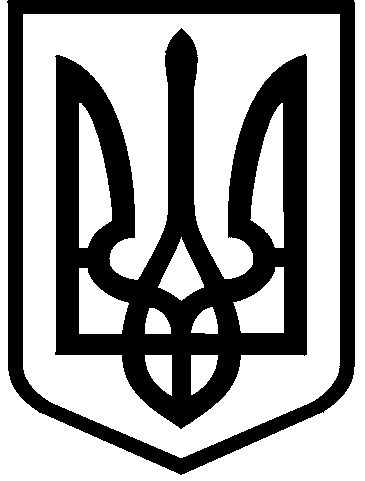 КИЇВСЬКА МІСЬКА РАДАVIII СКЛИКАННЯПОСТІЙНА КОМІСІЯ З ПИТАНЬ РЕГЛАМЕНТУ ТА ДЕПУТАТСЬКОЇ ЕТИКИ 01044, м. Київ, вул. Хрещатик, 36 к. 1014                                                                            тел./факс: (044) 202-72-3425.01.2018                                                                                                          м. КиївПРОТОКОЛ № 53                                           засідання постійної комісіїПрисутні члени комісії:Макаров О.А. – голова комісії; Приходько Н.І. – член комісії;Опадчий І.М. – секретар комісії.Відсутній член комісії:Маслова Н.В. – заступник голови комісії;Присутні та запрошені:Павлик В.А. – депутат Київської міської ради;Боднар М.О. – начальник відділу секретаріату Київради;Савицька Д.О.  – помічник –консультант депутата Київради;Пашинський А.П.  – помічник –консультант депутата Київради.Порядок денний1. Проект рішення Київради «Про внесення змін до рішення Київської міської ради від 07 липня 2016 року № 579/579 «Про Регламент Київської міської ради» (реєстраційний номер 08/231-2939/ПР від 28.11.2017)(доповідач Павлик В.А., співдоповідач Макаров О.А.) 2. Звернення депутата Київради Вахеля Ю.В. від 30.11.2017 (зареєстровано 01.12.2017 № 08/20561) та від 17.01.2018 № 08/279/08/013-450 про складення депутатських повноважень. (доповідач Макаров О.А.)3. Лист депутата Київради Антонєнка Л.В. від 30.11.2017 № 08/279/08/156-592 щодо виключення його зі складу тимчасової контрольної комісії. (доповідач Макаров О.А.) По першому питанню слухали інформацію Павлика В.А. щодо проекту рішення Київради «Про внесення змін до рішення Київської міської ради від 07 липня 2016 року № 579/579 «Про Регламент Київської міської ради».Доповідач повідомив щодо змісту зазначеного проекту рішення.Співдоповідач проінформував, що до постійної комісії надійшов витяг з протоколу засідання постійної комісії Київради з питань бюджету та соціально-економічного розвитку від 17.12.2017 № 08/280-2443. Як вбачається з витягу, на зазначеному засіданні вказаний проект рішення було підтримано з рекомендаціями, а саме в пункті 1.2. проекту рішення слова «до 15 липня» та «до 15 жовтня» замінити словами «до 1 серпня» та «до 1 листопада».В обговоренні взяли участь: Макаров О.А., Опадчий І.М., Приходько Н.І., Павлик В.А.В процесі обговорення було зазначено, що пунктом 1.1. проекту рішення пропонується передбачити, що виконавчий орган Київради (КМДА) готує проекти рішень про бюджет м. Києва та про Програму економічного і соціального розвитку м. Києва, а також щодо внесення змін до них. Як вбачається з частини десятої статті 75 Бюджетного кодексу України та частини першої статті 28 Закону України «Про місцеве самоврядування в Україні», складання та подання проекту місцевого бюджету на розгляд місцевої ради є виключними повноваженнями виконавчого органу ради. У той же час бюджетним законодавством, зокрема частиною сьомою статті 78 Бюджетного кодексу України, не передбачено спеціальних обмежень в частині суб’єктів подання, що можуть вносити на розгляд місцевої ради проекти рішень про внесення змін до рішення про місцевий бюджет або програми соціально-економічного розвитку. З огляду на це, суб’єктами подання відповідних проектів рішень можуть виступати особи, що вказані у загальній нормі частини тринадцятої статті 46 Закону України «Про місцеве самоврядування в Україні», за умови наявності офіційного висновку місцевого фінансового органу згідно з частиною сьомою статті 78 Бюджетного кодексу України. Враховуючи зазначене, члени комісії запропонували виключити пункт 1.1. вказаного проекту рішення. Під час обговорення було також запропоновано абзац 2 пункту 1.2. проекту рішення викласти в наступній редакції: «Проекти рішень щодо розподілу залишку коштів бюджету міста Києва, який сформувався на початок бюджетного періоду, подаються на розгляд Київради виконавчим органом Київради (Київською міською державною адміністрацією) не пізніше 1 березня поточного бюджетного періоду». Окрім цього, члени комісії вирішили врахувати рекомендації постійної комісії Київради з питань бюджету та соціально-економічного розвитку, викладені у протоколі засідання комісії від 17.12.2017.Вирішили: Підтримати проект рішення Київради «Про деякі питання діяльності виконавчого органу Київської міської ради (Київської міської державної адміністрації)» з наступними рекомендаціями: пункт 1.1. проекту рішення виключити;абзац 2 пункту 1.2. проекту рішення викласти в наступній редакції: «Проекти рішень щодо розподілу залишку коштів бюджету міста Києва, який сформувався на початок бюджетного періоду, подаються на розгляд Київради виконавчим органом Київради (Київською міською державною адміністрацією) не пізніше 1 березня поточного бюджетного періоду»;в абзаці 3 пункту 1.2. проекту рішення слова «до 15 липня» замінити словами «до 1 серпня»;в абзаці 4 пункту 1.2. проекту рішення слова «до 15 жовтня» замінити словами «до 1 листопада».	Голосували:          «За» - 3; «проти» - 0; «утр.» - 0. По другому питанню слухали інформацію Макарова О.А. щодо звернення депутата Київради Вахеля Ю.В. від 30.11.2017 (зареєстровано 01.12.2017 № 08/20561) та від 17.01.2018 № 08/279/08/013-450 про складення депутатських повноважень.Доповідач повідомив, що до постійної комісії надійшло доручення заступника міського голови - секретаря Київради Прокопіва В.В. від 01.12.2017 № 08/20561 з проханням розглянути заяву депутата Київради Вахеля Ю.В. від 30.11.2017. У вказаній заяві депутат Вахель Ю.В. повідомляє про складення своїх депутатських повноважень та просить невідкладно винести дане питання на розгляд Київради.Доповідач також проінформував, що до постійної комісії надійшло доручення заступника міського голови - секретаря Київради Прокопіва В.В. від 17.01.2018 № 08/717 з проханням розглянути заяву депутата Київради Вахеля Ю.В. від 17.01.2018, у якій депутат зазначає, що втретє інформує про складення своїх депутатських повноважень та просить невідкладно винести дане питання на розгляд Київради.В обговоренні взяли участь: Макаров О.А., Приходько Н.І., Опадчий І.М.В процесі обговорення було зазначено, що відповідно до пункту 2 частини другої статті 5 Закону України «Про статус депутатів місцевих рад» та пункту 14 частини першої статті 26 Закону України «Про місцеве самоврядування в Україні» повноваження депутата місцевої ради можуть достроково припинятись за рішенням відповідної місцевої ради у зв’язку із надходженням особистої заяви депутата ради про складення ним депутатських повноважень.За результатами обговорення члени комісії прийшли до висновку щодо необхідності підтримати та подати на реєстрацію до секретаріату Київради проект рішення Київради «Про дострокове припинення повноважень депутата Київської міської ради Вахеля Ю.В. у зв’язку з його особистою заявою».Вирішили: 1. Взяти до відома звернення депутата Київради Вахеля Ю.В. від 30.11.2017 та від 17.01.2018 № 08/279/08/013-450 про складення депутатських повноважень.2. Підтримати та подати на реєстрацію до секретаріату Київради проект рішення Київради «Про дострокове припинення повноважень депутата Київської міської ради Вахеля Ю.В. у зв’язку з його особистою заявою».  3. Направити заступнику міського голови - секретарю Київради витяг з протоколу засідання комісії з відповідним супровідним листом.4. Направити депутату Київради Вахелю Ю.В. витяг з протоколу засідання комісії з відповідним супровідним листом.Голосували:          «За» - 3; «проти» - 0; «утр.» - 0. По третьому питанню  слухали інформацію Макарова О.А. щодо листа депутата Київради Антонєнка Л.В. від 30.11.2017 № 08/279/08/156-592 стосовно виключення його зі складу тимчасової контрольної комісії.Доповідач повідомив присутнім, що до постійної комісії надійшло звернення Антонєнка Л.В. від 30.11.2017 № 08/279/08/156-592, в якому депутат просить виключити його зі складу тимчасової контрольної комісії щодо перевірки сплати пайової участі (внесків) замовників у створенні і розвитку соціальної та інженерно-транспортної інфраструктури Києва на підставі договорів, укладених після 2006 року. В обговоренні взяли участь: Макаров О.А., Опадчий І.М., Приходько Н.І.В процесі обговорення було зазначено, що відповідно до пункту 1 частини другої статті 19 Закону України «Про статус депутатів місцевих рад» депутат ради має право обирати і бути обраним до органів ради. Відповідно до пункту 2 частини першої статті 26 Закону України «Про місцеве самоврядування в Україні» зміна персонального складу тимчасової контрольної комісії ради відбувається на пленарному засіданні ради шляхом прийняття відповідного рішення. Вирішили: 1. Взяти до відома звернення депутата Київради Антонєнка Л.В. від 30.11.2017 № 08/279/08/156-592.2. Підтримати та подати на реєстрацію проект рішення «Про внесення змін до рішення Київської міської ради від 15.09.2016 № 3/1007 «Про створення тимчасової контрольної комісії Київської міської ради щодо перевірки сплати пайової участі (внесків) замовників у створенні і розвитку соціальної та інженерно-транспортної інфраструктури Києва на підставі договорів, укладених після 2006 року».  3. Направити депутату Київради Антонєнку Л.В. витяг з протоколу засідання постійної комісії з відповідним супровідним листом.4. Направити голові тимчасової контрольної комісії Омельченку О.О. витяг з протоколу засідання постійної комісії з відповідним супровідним листом.	Голосували:          «За» - 3; «проти» - 0; «утр.» - 0. 	Голова комісії                                                                	 О. Макаров	  Секретар комісії                                                                І. Опадчий